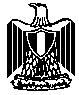 الوفد الدائم لجمهورية مصر العربية في جنيف____مجلس حقوق الإنسانالفريق العامل المعني بالاستعراض الدوري الشامل الدورة الثانية والثلاثون مراجعة نيوزيلاندا(بيان جمهورية مصر العربية)(جنيف في 21 يناير 2019)    شكراً سيدى نائب الرئيس،          يرحب وفد مصر بالوفد رفيع المستوى لنيوزيلاندا، ويهنئه على تقديم التقرير الوطني، ونثمن تعاون حكومة نيوزيلاندا مع آليات مجلس حقوق الإنسان، والخطوات التي قطعتها في مجال تعزيز وحماية حقوق الإنسان، خاصة ما يتعلق بإصدار الخطة الوطنية لحقوق الإنسان لمتابعة تنفيذ التوصيات الصادرة عن عملية المراجعة السابقة.       وفي إطار روح التعاون البناء بين البلدين، فإن وفد مصر يود التقدم بالتوصيات التالية لوفد نيوزيلاندا:الاستمرار في جهود تعزيز حقوق الإنسان للشعوب الأصلية، تنفيذاً لإعلان الأمم المتحدة حول الشعوب الأصلية.الانضمام لاتفاقية حماية حقوق جميع العمال المهاجرين وأفراد اسرهم.       ونتمنى لحكومة نيوزيلاندا مزيداً من التوفيق والتقدم في جميع المجالات.شكراً سيدى نائب الرئيس.